스트림 쿼리 추가스트림 쿼리 메인화면에서 오른쪽 상단의 새 스트림 쿼리 추가 버튼을 클릭하여 새로운 스트림 쿼리를 추가합니다.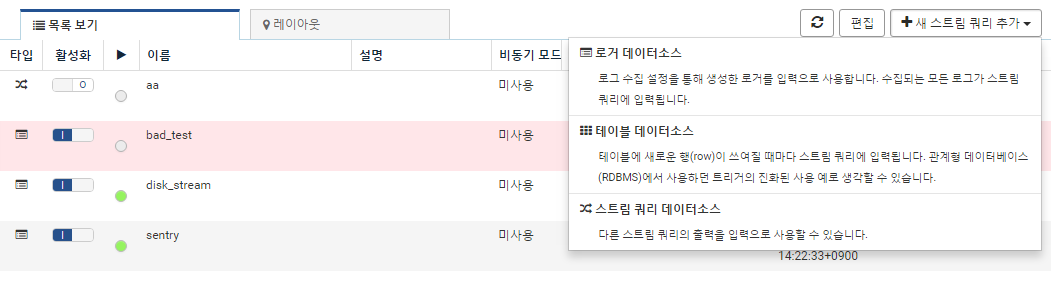 로거 데이터 소스로그 수집기에서 수집되는 데이터를 입력으로 하여 지정된 쿼리를 연속적으로 실행합니다.단계 1새 스트림 쿼리 추가 메뉴에서 로거 데이터 소스 메뉴를 선택합니다.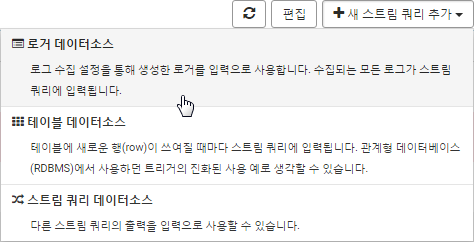 단계 2스트림 쿼리 입력 값을 입력한 후 완료 버튼을 클릭하여 스트림 쿼리 등록을 완료합니다.이름 (필수 항목): 스트림 쿼리의 이름을 입력합니다. 다른 스트림 쿼리와 이름이 겹치면 안됩니다.비동기 모드 (선택 항목): 스트림 쿼리의 비동기 모드 실행 여부를 설정합니다. 스트림 쿼리를 비동기로 실행하면 데이터 처리 순서가 보장되지 않는 대신 단위 처리량이 향상됩니다.실행 주기 (필수 항목): 스트림 쿼리가 재시작되는 주기를 설정합니다. (단위: 초)쿼리 (필수 항목): 쿼리 문자열을 입력합니다. 로거 항목에서 선택한 로거가 수집한 데이터가 입력값이 됩니다.로거 (선택 항목): 데이터 원본에 해당되는 로그 수집기를 선택합니다.설명 (선택 항목): 스트림 쿼리에 대한 상세 설명을 입력합니다.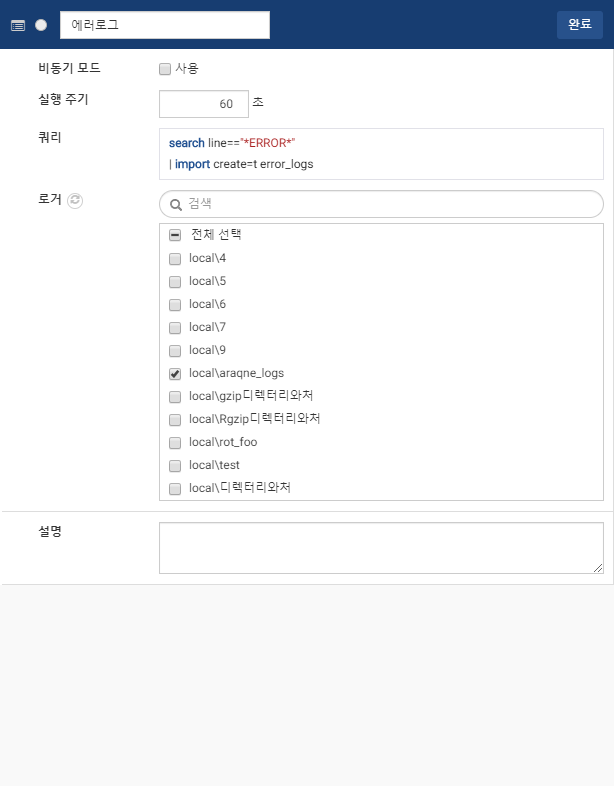 테이블 데이터소스테이블로부터 수집되는 데이터를 입력 값으로 하여 쿼리 문자열의 쿼리를 수행합니다.단계 1새 스트림쿼리 추가 메뉴에서 테이블 데이터소스 메뉴를 선택합니다.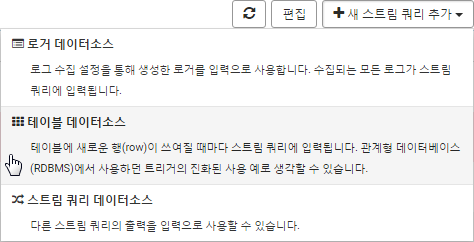 단계 2스트림 쿼리 입력 값을 입력한 후 완료 버튼을 클릭하여 스트림 쿼리 등록을 완료합니다.이름 (필수 항목): 스트림 쿼리의 이름을 입력합니다. 다른 스트림 쿼리와 이름이 겹치면 안됩니다.비동기 모드 (선택 항목): 스트림 쿼리의 비동기 모드 실행 여부를 설정합니다. 스트림 쿼리를 비동기로 실행하면 데이터 처리 순서가 보장되지 않는 대신 단위 처리량이 향상됩니다.실행 주기 (필수 항목): 스트림 쿼리가 재시작되는 주기를 설정합니다. (단위: 초)쿼리 (필수 항목): 입력값을 처리하는 쿼리 문자열을 입력합니다. 테이블 항목에서 선택한 테이블에 적재되는 데이터가 입력값이 됩니다.테이블 (선택 항목): 입력값의 소스인 테이블을 선택합니다.설명 (선택 항목): 스트림 쿼리에 대한 상세 설명을 입력합니다.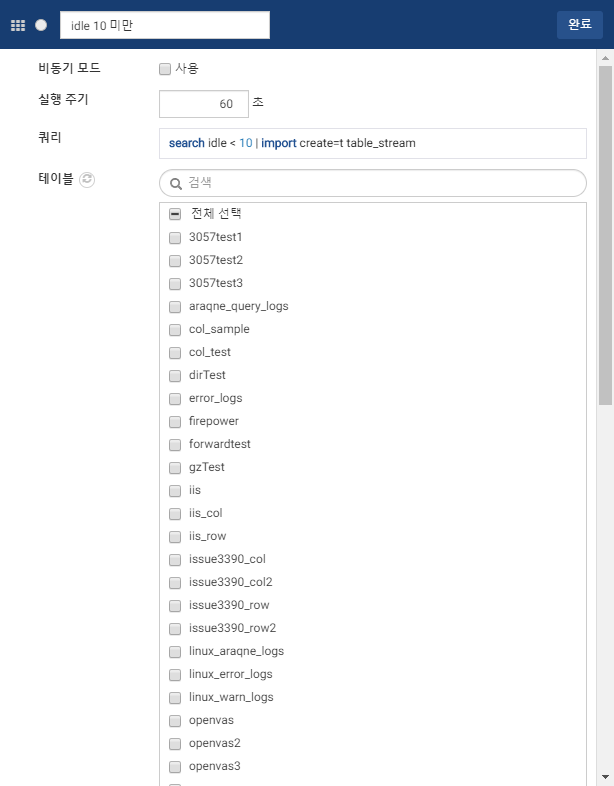 스트림 쿼리 데이터소스스트림쿼리로부터 수집되는 데이터를 입력 값으로 하여 쿼리 문자열의 쿼리를 수행합니다.단계 1새 스트림쿼리 추가 메뉴에서 스트림 쿼리 데이터소스 메뉴를 선택합니다.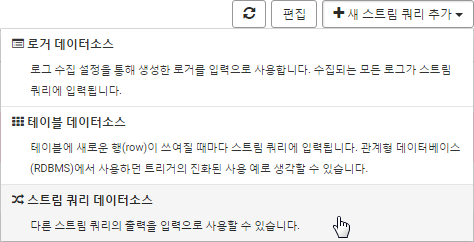 단계 2스트림 쿼리 입력 값을 입력한 후 완료 버튼을 클릭하여 스트림 쿼리 등록을 완료합니다.이름 (필수 항목): 스트림 쿼리의 이름을 입력합니다. 다른 스트림 쿼리와 이름이 겹치면 안됩니다.비동기 모드 (선택 항목): 스트림 쿼리의 비동기 모드 실행 여부를 설정합니다. 스트림 쿼리를 비동기로 실행하면 데이터 처리 순서가 보장되지 않는 대신 단위 처리량이 향상됩니다.실행 주기 (필수 항목): 스트림 쿼리가 재시작되는 주기를 설정합니다. (단위: 초)쿼리 (필수 항목): 입력값을 처리하는 쿼리 문자열을 입력합니다. 스트림 쿼리 항목에서 선택한 스트림쿼리의 결과 데이터가 입력값이 됩니다.스트림쿼리 (선택 항목): 입력값의 소스인 스트림쿼리를 선택합니다.설명 (선택 항목): 스트림 쿼리에 대한 상세 설명을 입력합니다.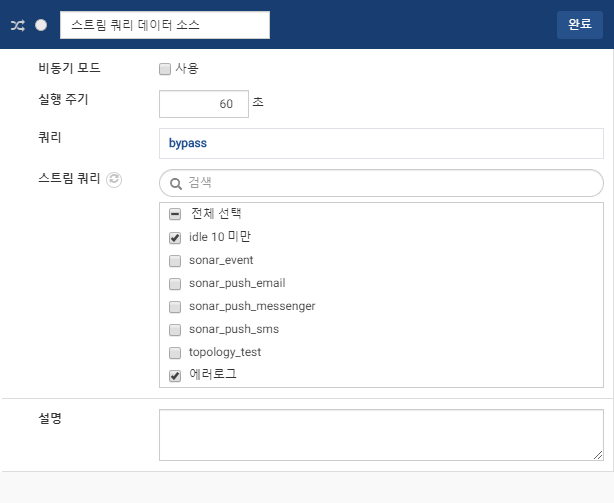 스트림 쿼리 생성 시 루프가 발생하지 않도록 주의해야 합니다. 루프란 특정 스트림 쿼리의 출력이 다시 해당 스트림 쿼리의 입력으로 들어오는 상황을 이야기합니다. 쿼리에서 stream forward=t 혹은 import 명령어의 사용으로 인해 스트림 쿼리 출력이 다시 입력으로 들어오게 될 경우 로그프레소에서 알림이 발생합니다. 데이터가 단방향으로 진행하도록 루프를 해결해야 스트림 쿼리를 저장할 수 있습니다.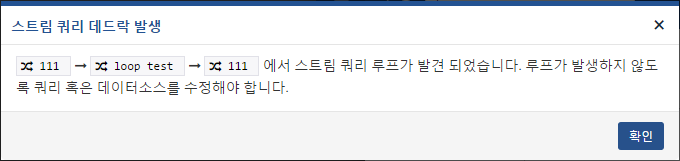 